Доклад по ОБЖКРУПНЫЕ ТЕХНОГЕННЫЕ КАТАСТРОФЫ XX1 ВЕКА.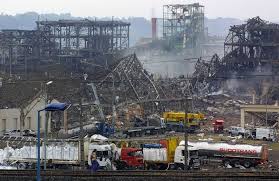                                                                              Выполнил:ученик 9 «Д» класса                                                                                  школы № 79                                                                                       Тейдер Йоахим.г. Нижний Новгород2015 год.Новый век только начался, а крупные техногенные катастрофы уже неоднократно потрясли мир. Погибли тысячи людей, нанесён колоссальный ущерб экономике разных стран.Техногенные катастрофы  крайне негативно влияют на окружающую среду, резко повышая уровень загрязнения и уничтожая целый ряд различных форм жизни.2000 годПетробрайс — бразильская государственная нефтяная компания. Штаб-квартира компании расположена в Рио-де-Жанейро. В июле 2000 года в Бразилии в результате катастрофы на нефтеперерабатывающей платформе в реку Игуасу  вытекло больше миллиона галлонов нефти (около 3 180 тонн).Образовавшееся пятно продвигалось по течению, грозя отравить питьевую воду сразу для нескольких городов. Ликвидаторы аварии построили несколько заградительных барьеров, но остановить нефть удалось лишь на пятом (барьере). Одну часть нефти собрали с поверхности воды, другая ушла по специально построенным отводным протокам.Компания «Петробрайс» выплатила 56 млн долларов штрафа в государственный бюджет и 30 миллионов — в бюджет штата.21 сентября 2001 год.
Вторая крупнейшая техногенная катастрофа произошла уже через год. В этот раз пострадал французский город Тулуза, в котором располагается химический комбинат.
21 сентября произошел взрыв трехсот тонн нитрата аммония.Вещество взорвалось из-за того, что руководство компании экономило на хранении, поэтому склад для готовой продукции был оборудован с нарушениями правил безопасности.Из-за того, что взрыв привел к попаданию огромного количества химических веществ в атмосферу, эту трагедию считают одной из самых крупных техногенных катастроф на Земле. В результате взрыва комбинат был практически полностью уничтожен.13 ноября 2002 год
Около берегов Испании попал в сильнейший шторм нефтяной танкер Prestige, в трюмах которого находилось более 77 000 тонн мазута.В результате шторма в корпусе судна образовалась трещина длиной около 50 метров.
19 ноября танкер разломился пополам и затонул. На поверхности моря оказалось 63 000тонны мазута.Здесь уже очистка морских вод и прибрежной полосы обошлась в 12 млн. долларов. Однако, вряд ли ущерб нанесённый экосистеме можно оценить только деньгами.26 августа 2004 год
На западе Германии, неподалёку от Кёльна, среди белого дня с моста Wiehltal, что высотой около 100 метров сорвался огромный бензовоз, в цистерны которого было закачено 32 000литров топлива.Падение с такой высоты завершилось колоссальным по мощности взрывом.
Виновником аварии оказался водитель спортивной машины, её занесло на скользкой дороге, что и повлияло в конечном итоге на "прыжок" трейлера с моста. Данная авария стала одной из самых дорогостоящих  техногенных катастроф в истории. Ремонт моста обошёлся в 40 млн долларов, а его полная реконструкция — 318 млн долларов.19 марта 2007 год
Крупные техногенные катастрофы 21 века не обошли стороной и Россию.
Кемеровской область, шахта "Ульяновская". В результате взрыва метана на шахте погибло 110 человек. Через 7 секунд прогремело ещё четыре мощных взрыва.Произошли обширные обвалы горной выработки сразу в нескольких местах. На месте погибли главный инженер и почти весь состав руководства шахты. Эта катастрофа стала самой крупной за последние 75 лет.17 августа 2009 года.
Река Енисей, Саяно-Шушенская ГЭС. Не имея аналогов в мире эта плотина преградила путь красавцу Енисею. Уникальное сооружение высотой в 245 метров и длиной более километра занесено в книгу Рекордов Гиннеса, как самое надежное гидротехническое сооружение.Однако, техногенная катастрофа, случившаяся во время ремонта одного из агрегатов, унесла 75 человеческих жизней, не считая раненных.Вышли из строя 9 из 10 турбин. ГЭС была остановлена и сибирские регионы остались без энергоснабжения.Без электричества остались не только жители Сибири. Целый ряд сибирских алюминиевых заводов понесли громадные убытки. Общий ущерб от аварии превысил7 млрд.рублей.4 октября 2010 год
В западной Венгрии, на крупном алюминиевом заводе сильнейший взрыв разорвал плотину огромного резервуара где хранились ядовитые отходы.Это, так называемый — красный шлам. Красный шлам образуется при производстве оксида алюминия.Более миллиона кубометров ядовитых отходов буквально затопили 3 метровым потоком 2 венгерских города - Колонтар и Дечевер. Страшнее сценарий придумать трудно.При попадании на кожу красный шлам действует как сильная щелочь.
В результате техногенной катастрофы 10 человек погибли. Более 150 получили ожоги и различные травмы.11 марта 2011 года
Весна этого года стала для японцев самым трагическим периодом истории после Хиросимы и Нагасаки.
После мощнейшего землетрясения на северо-востоке Японии, на АЭС "Фукусима-1"произошла крупнейшая техногенная катастрофа 21 века.Не прошло и четверти века после аварии на Чернобыльской АЭС, как "мирный" атом вновь ставит перед целым народом угрозу радиационного заражения.Следом за подземными толчками магнитудой в 9,0 баллов, побережье острова накрыла огромная волна цунами.Повредив 6 реакторов атомной станции, водяной колосс вывел из строя систему охлаждения, что и привело к серии глобальных взрывов водорода и расплавлению активной зоны.Радиоактивные вещества йод-131 и цезий-137были выброшены в атмосферу. И хотя объём выброса составил не более 20% по сравнению с Чернобыльской аварией, жителям японского острова не стало легче.Общий же ущерб от катастрофы атомной станции «Фукусима-1» эксперты расценили в 74 млрд долларов.
А на полную ликвидацию последствий аварии и демонтаж разрушенных реакторов потребуется около 40 лет! И хорошо, что на службе человека есть теперь замечательные помощники  для таких дел.18 апреля 2013 год.
Американский город Вест в штате Техас, завод удобрений.
Из-за мощного взрыва более 100 зданий в округе были основательно разрушены.Погибших и пропавших без вести оказалось 15 человек, около 160 человек получили тяжёлые ранения, а сам городок стал мало чем отличаться от зоны военных действий. Он скорее похож на съемочную площадку фильма про Терминатора.27 июля 2013 год
В Сиамском заливе произошёл прорыв нефтяного трубопровода.  Более 50 тонн сырой нефти из трубы разлилось в Сиамском заливе.Через время нефтяное пятно достигло пляжей острова-курорта  Самет,  в Таиланде.  Многочисленные туристы были вынуждены прервать свой отдых.Это далеко не весь список аварий и техногенных катастроф начала 21 века. 